«Готов к спасению жизни»С 25 по 29 марта 2019 г. на базе ГБ НОУ «Губернаторской кадетской школы-интерната полиции» прошли областные сборы по подготовке и выполнению нормативного комплекса «Готов к спасению жизни» (ГСЖ).Воспитанники «Губернаторской кадетской школы-интерната полиции», а так же более 112 воспитанников общеобразовательных учреждений города Кемерово и Кемеровской области в течение четырех дней изучали  нормативный комплекс воспитания культуры самобезопасности: уроки в школе выживания, спасение на воде, обучение мерам пожарной безопасности, экстренная допсихологическая помощь, оказание первой помощи пострадавшим. Итогом обучения стали зачеты, которые ребята успешно преодолели, и вскоре получат почетный знак «Готов к спасению жизни»!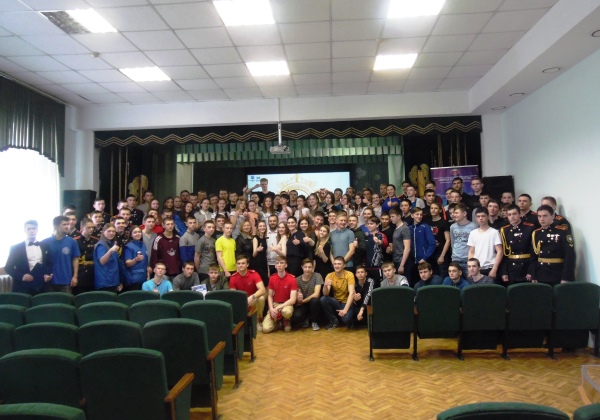 